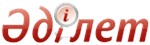 Об утверждении перечня карантинных объектов и чужеродных видов, по отношению к которым устанавливаются и осуществляются мероприятия по карантину растений, и перечня особо опасных вредных организмовПриказ Министра сельского хозяйства Республики Казахстан от 30 марта 2015 года № 4-4/282. Зарегистрирован в Министерстве юстиции Республики Казахстан 23 июля 2015 года № 11739      В соответствии с подпунктом 8) пункта 1 статьи 7 Закона Республики Казахстан от 11 февраля 1999 года «О карантине растений» и подпунктом 4) пункта 1 статьи 6 Закона Республики Казахстан от 3 июля 2002 года «О защите растений» ПРИКАЗЫВАЮ:
       1. Утвердить: 
      1) перечень карантинных объектов и чужеродных видов, по отношению к которым устанавливаются и осуществляются мероприятия по карантину растений согласно приложению 1 к настоящему приказу;
      2) перечень особо опасных вредных организмов согласно приложению 2 к настоящему приказу.
      2. Департаменту производства и переработки растениеводческой продукции и фитосанитарной безопасности Министерства сельского хозяйства Республики Казахстан в установленном законодательством порядке обеспечить:
      1) государственную регистрацию настоящего приказа в Министерстве юстиции Республики Казахстан;
      2) в течение десяти календарных дней после государственной регистрации настоящего приказа в Министерстве юстиции Республики Казахстан направление его копии на официальное опубликование в периодических печатных изданиях и в информационно-правовой системе «Әділет»;
      3) размещение настоящего приказа на интернет-ресурсе Министерства сельского хозяйства Республики Казахстан.
      3. Контроль за исполнением настоящего приказа возложить на курирующего вице-министра сельского хозяйства Республики Казахстан.
      4. Настоящий приказ вводится в действие по истечении десяти календарных дней после дня его первого официального опубликования.      Министр сельского хозяйства
      Республики Казахстан                       А. Мамытбеков      «СОГЛАСОВАН»
      Министр финансов
      Республики Казахстан
      _______________ Б. Султанов
      30 мая 2015 года      «СОГЛАСОВАН»
      Комитет национальный безопасности
      Республики Казахстан
      _______________ Н. Абыкаев
      24 апреля 2015 года      «СОГЛАСОВАН»
      Министр национальной экономики
      Республики Казахстан
      _______________ Е. Досаев
      22 июня 2015 года  Приложение 1          
 к приказу Министра сельского  
 хозяйства Республики Казахстан 
от 30 марта 2015 года № 4-4/282      Перечень карантинных объектов и чужеродных видов,
           по отношению к которым устанавливаются и
     осуществляются мероприятия по карантину растений  Приложение 2        
 к приказу Министра сельского  
 хозяйства Республики Казахстан 
от 30 марта 2015 года № 4-4/282          Перечень особо опасных вредных организмов      Сноска. Приложение 2 в редакции приказа Министра сельского хозяйства РК от 19.05.2016 № 225 (вводится в действие по истечении десяти календарных дней после дня его первого официального опубликования).      1. Вредители растений:
      1) стадные саранчовые (азиатская, мароккская и итальянский прус);
      2) вредная черепашка;
      3) серая зерновая совка;
      4) гессенская муха;
      5) хлебные жуки;
      6) хлопковая совка;
      7) паутинный клещ;
      8) суслики;
      9) мышевидные грызуны;
      10) колорадский жук.
      2. Болезни зерновых культур (ржавчина, септориоз).© 2012. РГП на ПХВ Республиканский центр правовой информации Министерства юстиции Республики Казахстан№ п/пНаименование на русском языкеНаименование на латинском языке1. Вредители, возбудители болезней растений и сорняки, отсутствующие на территории Республики Казахстан, имеющие карантинное значение1. Вредители, возбудители болезней растений и сорняки, отсутствующие на территории Республики Казахстан, имеющие карантинное значение1. Вредители, возбудители болезней растений и сорняки, отсутствующие на территории Республики Казахстан, имеющие карантинное значение1.1. Вредители растений1.1. Вредители растений1.1. Вредители растений1Азиатский усачAnoplophora glabripennis (Motschulsky)2Азиатская многоядная зерновкаCallosobruchus analis F.3Азиатская хлопковая совкаSpodoptera litura (Fabricius)4Белокаемчатый жукPantomorus leucoloma Boheman5Восточный мучнистый червецPseudococcus citriculus Green6Яблонная мухаRhagoletis pomonella Walsh7Яблонная златкаAgrilus mali Mats.8Грушевая огневкаNumonia pyrivorella (Matsumura)9Андийские картофельные долгоносикиPremnotrypes spp.10Апельсиновая щитовкаUnaspis citri Comst.11Американский клеверный минерLiriomyza trifolii Burg et Comst. Or (Burgess)12Западный (калифорнийский) цветочный трипсFrankliniella occidentalis Pergande13Японский жукPopillia japonica Newman14Японская восковая ложнощитовкаCeroplastes japonicus Green15Южноамериканский листовой минерLiriomyza huidobrensis Blanchard16Плодовый долгоносикConotrachelus nenuphar (Herbst)17Средиземноморская плодовая мухаCeratitis capitata (Wiedemann)18Западный кукурузный (диабротика) жукDiabrotica virgifera virgifera Le Conte 19Виноградная филлоксераViteus vitifoliae Fitch.20Инжировая восковая ложнощитовкаCeroplastes rusci (Linnaeus)21Черный сосновый усачMonochamus galloprovincialis (Olivier)22Капровый жукTrogoderma granarium Everts23Картофельный жук-блошка клубневаяEpitrix tuberis Gentner24Картофельный жук-блошка Epitrix cucumeris Harris25Картофельная мольPhthorimaea operculella (Zeller)26Черный бархатно-пятнистый хвойный усачMonochamus saltuarius Gebler27Томатный листовой минерLiriomyza sativae Blanchard28Китайская зерновкаCallosobruchus chinensis L.29Хлопковая мольPectinophora gossypiella (Saunders)30Египетская хлопковая совкаSpodoptera littoralis (Boisduval)31Большая мандариновая мухаTetradacus citri Chen.32Трипс Пальма Thrips palmi Karny33Сибирский шелкопрядDendrolimus sibiricus Chetverikov34Японская палочковидная щитовкаLopholeucaspis (leucaspis) japonica (Cockerell)35Табачная белокрылкаBemisia tabaci Gennadius36Четырехпятнистая зерновкаCallosobruchus maculatus F.37Тутовая щитовкаPseudaulacaspis pentagona (Targioni-Tozzetti)38Индийская фасолевая зерновкаCallosobruchus phaseoli Gyll.39Восточная цитрусовая щитовкаUnaspis yanonensis Kuw.40Цитрусовая белокрылкаDialeurodes citri Riley41Цитрусовая минирующая мольPhyllocnistis citrella Stainton42Цитрусовый мучнистый червецPseudococcus gahani Green43Персиковая плодожоркаCarposina niponensis Wlsingham44Малый черный еловый усачMonochamus sutor Linnaeus45Большой еловый лубоедDendroctonus micans (Kugelann)46Большой черный еловый усачMonochamus urussovii (Fischer v. Waldheim)1.2. Возбудители болезней растений1.2. Возбудители болезней растений1.2. Возбудители болезней растенийГрибныеГрибныеГрибные47Индийская (карнальская) головня пшеницыTilletia indica Mitra48Сосудистый микоз дубаCeratocystis fagacearum (Bretz.) Hunt.49Диплодиоз кукурузыDiplodia macrospora (Earle) Sutton50Диплодиоз кукурузыDiplodia frumenti ( Ellet Ev)51Пятнистость листьев кукурузыCochliobolus carbonum R. R. Nelson52Южный гельминтоспориоз кукурузы раса ТCochliobolus heterostrophus Drechs.(race T) (Helminthosporium maydis Nisicado et Miyak.)53Рак (ожог) стволов и ветвей сосныAtropellis pinicola Zeller & Goodding54Рак (ожог) стволов и ветвей сосныAtropellis piniphilla (Weir.) Lohman & Cash55Головня картофеля (клубней)Angiosorus solani Thirum. et O Brien56Рак картофеляSynchytrium endobioticum (Schilbersky) Percival57Фомопсис подсолнечникаPhomopsis helianthi Munt. Cvet. et al58Антракноз хлопчатникаGlomerella gossypii Edgerton59Фитофторозная корневая гниль земляники и малиныPhytophthora fragariae Hickman60Техасская корневая гнильPhymatotrichopsis omnivora (Duggar) Hennebert61Аскохитоз хризантемDidymella chrysanthemi (Tassi) Gar. et Gull.62Белая ржавчина хризантемPuccinia horiana P. Henn.БактериальныеБактериальныеБактериальные63Желтый слизистый бактериоз пшеницыClavibacter tritici (Carlson & Vidaver) Davis64Бактериальный ожог плодовых деревьевErwinia amylovora (Burrill) Winston et al.65Бактериальный вилт кукурузыErwinia stewartii (Smith) Dye 66Возбудитель бактериального увядания виноградаXanthomonas ampelina (Panagopoulos) Willems et al. 67Бактериальная кольцевая гниль картофеляClavibacter michiganensis michiganehis (Smith) Davis et al. sepedonicus sepedonicum (Spieckermann and Kotthoff) Davis et al.68Бурая гниль картофеляRalstonia solanacearum (Smith) Yabuuchi et al.69Бактериальная полосатость рисаXanthomonas oryzae pv.oryzicola (Fang et al) Swings et al70Бактериальный ожог рисаXanthomonas oryzae pv. oryzae (Ishiyama) Swings et alФитоплазменные и вирусныеФитоплазменные и вирусныеФитоплазменные и вирусные71Шарка сливы (оспа)Plum pox potyvirus72Золотистое пожелтение виноградаGrapevine flavescence doree phytoplasma 73Андийский комовирус крапчатости картофеля Andean potato mottle comovirus74Андийский латентный тимовирус картофеляAndean potato latent tymovirus75Пожелтение картофеляPotato yellowing alfamovirus76Вирус Т картофеляPotato T trichovirus77Рашпилевидность листьев черешниCherry rasp leaf nepovirus78Латентная мозаика персика (американская)Peach latent mosaic viroid 79Розеточная мозаика персикаPeach rosette mosaic nepovirusНематодныеНематодныеНематодные80Золотистая картофельная нематодаGlobodera rostochiensis (Wollenweber) Behrens81Бледная картофельная нематодаGlobodera pallida (Stone) Behrens 82Сосновая стволовая нематодаBursaphelenchus xylophilus (Steiner et Buhrer) 83Колумбийская галловая корневая нематодаMeloidogyne chitwoodi Golden et al1.3. Сорные растения1.3. Сорные растения1.3. Сорные растения84Подсолнечник калифорнийскийHelianthus californicus DC.85Паслен каролинскийSolanum carolinense L. 86Подсолнечник реснитчатыйHelianthus ciliaris DC.87Бузинник пазушный (ива многолетняя)Iva axillaris Pursh.88Ипомея плющевиднаяIpomoea hederacea (L) Jacg. 89Паслен линейнолистныйSolanum elaeagnifolium Cav.90Ценхрус малоцветковый (якорцевый)Cenchrus pauciflorus Benth. 91Стриги (все виды)Striga sp.sp 92Амброзия трехраздельнаяAmbrosia trifida L. 93Ипомея ямчатаяIpomoea lacunosa L. 94Череда волосистаяBidens pilosa L.95Паслен трехцветковыйSolanum triflorum Nutt.2. Карантинные объекты, ограниченно распространенные на территории Республики Казахстан2. Карантинные объекты, ограниченно распространенные на территории Республики Казахстан2. Карантинные объекты, ограниченно распространенные на территории Республики Казахстан2.1. Вредители растений2.1. Вредители растений2.1. Вредители растений96Американская белая бабочкаHyphantria cunea Drury.97Восточная плодожоркаGrapholita molesta (Busck)98Непарный шелкопрядLymantria dispar L. (asian race).99Калифорнийская щитовкаQuadraspidiotus perniciosus Comst.100Червец КомстокаPseudococcus comstocki Kuw.101Дынная мухаMyiopardalis pardalina (Bigot)2.2. Сорные растения2.2. Сорные растения2.2. Сорные растения102Повилики Cuscuta sp.sp103Горчак ползучий (розовый)Acroptilon repens D.C. 104Амброзия полыннолистнаяAmbrosia artemisiifolia L. 105Амброзия многолетняяAmbrosia psilostachya D.C. 106Паслен колючий (клювовидный)Solanum rostratum Dun.2.3. Чужеродные виды2.3. Чужеродные виды2.3. Чужеродные виды107Особенный кукурузный жукDiabrotica speciosa Germer108Ясеневая изумрудная узкотелая златкаAgrilus planipennis Fairmaire109Западный кукурузный жукDiabrotica virgifera Le Conte110Южный кукурузный жукDiabrotica undecimpunctata howardi Barber111Северный кукурузный жукDiabrotica barberi Smith & Lawrence